Bildung Unzensiert 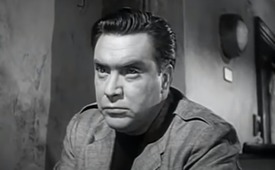 George Orwell - 1984 (Deutsch)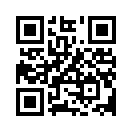 Der in Schwarzweiß gedrehte britische Science-Fiction-Film von Michael Anderson aus dem Jahr 1956, entstand nach dem gleichnamigen Roman von George Orwell. Er spielt in einer Welt, in der es nur noch drei Großmächte gibt, die untereinander Krieg führen. Der Film schildert die düstere Vision eines totalitären Überwachungsstaates. Überwachte Straßen, Kinder die ihre Eltern bespitzeln. Nicht einmal in den eigenen vier Wänden entkommt man der Kontrolle der Partei. Mittels der Techniken „Realitätskontrolle“ und „Doppeldenk“ beherrscht die Partei das Gedächtnis der Menschen. Doch es gibt etwas, das sie nicht kontrollieren können ...George Orwell - 1984 (Deutsch)von Author ???Quellen:https://www.youtube.com/watch?v=6NbKakFh9cg&feature=youtu.be&t=483Das könnte Sie auch interessieren:#GlobaleUeberwachung - ~Globale Überwachung~ - www.kla.tv/GlobaleUeberwachung

#Dauerbrenner - Kla.TV-Dauerbrenner - www.kla.tv/Dauerbrenner

#BildungUnzensiert - UNZENSIERT - www.kla.tv/BildungUnzensiertKla.TV – Die anderen Nachrichten ... frei – unabhängig – unzensiert ...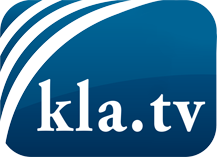 was die Medien nicht verschweigen sollten ...wenig Gehörtes vom Volk, für das Volk ...tägliche News ab 19:45 Uhr auf www.kla.tvDranbleiben lohnt sich!Kostenloses Abonnement mit wöchentlichen News per E-Mail erhalten Sie unter: www.kla.tv/aboSicherheitshinweis:Gegenstimmen werden leider immer weiter zensiert und unterdrückt. Solange wir nicht gemäß den Interessen und Ideologien der Systempresse berichten, müssen wir jederzeit damit rechnen, dass Vorwände gesucht werden, um Kla.TV zu sperren oder zu schaden.Vernetzen Sie sich darum heute noch internetunabhängig!
Klicken Sie hier: www.kla.tv/vernetzungLizenz:    Creative Commons-Lizenz mit Namensnennung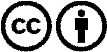 Verbreitung und Wiederaufbereitung ist mit Namensnennung erwünscht! Das Material darf jedoch nicht aus dem Kontext gerissen präsentiert werden. Mit öffentlichen Geldern (GEZ, Serafe, GIS, ...) finanzierte Institutionen ist die Verwendung ohne Rückfrage untersagt. Verstöße können strafrechtlich verfolgt werden.